Minimálne kritériá na získanie titulu docent a titulu profesor na Slovenskej technickej univerzite v BratislaveOdbor habilitačného a inauguračného konania:  Aplikovaná matematikapriradený k ŠO MatematikaSchválené vo VR STU 22.2.2021, Doplňujúce kritériá schválené vo VR SvF 26.02.2021Meno, priezvisko, tituly uchádzača:Katedra:Dátum vyhotovenia:*) V zátvorke uviesť počty za posledných 5 rokov.**) Doplňujúce kritériá určia vedecké rady fakúlt ohľadom na špecifiká odboru HaI konania.
Kategorizácia výstupov:Akceptuje sa zaradenie časopisu do kvartilov podľa WoS alebo SCOPUS.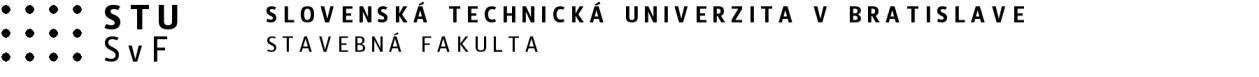 Minimálne povinné požiadavkyPožadované minimálne hodnoty Požadované minimálne hodnoty Skutočné Minimálne povinné požiadavkyProf. Doc. Skutočné I. Vzdelávacia činnosť a tvorba študijných materiálov Vzdelávacia činnosť v rozsahu:Vysokoškolská učebnica 
	alebo 
učebný text, skriptá (uvádza sa autorský podiel uchádzača):Záverečné práce obhájené pod vedením uchádzača:3 roky po doc. 1 (3 AH)
2x (3 AH)63 roky po PhD.  -
1 (3 AH)3II. Vedeckovýskumná alebo tvorivá umelecká aktivita*)Výstupy v kategóriách A+, A, A- a Bz toho výstupy v kategóriách A+ a A:30(8)10 (4)10(4)5 (2)III: Ohlasy na publikačnú alebo umeleckú aktivitu*)Ohlasy spolu 
z toho:Ohlasy registrované vo WoS alebo SCOPUS:50 (20)25 (10)20 (10)10 (5)IV. Vedecká škola Výchova doktorandov:(skončený/po dizertačnej skúške):Účastník/vedúci výskumného alebo umeleckého projektu:21/16/1--2/0V. Doplňujúce kritériá**)Prednášky na konferenciách       z toho v svetovom jazykuPosudky, recenzie2010201055A+publikácia v časopise Q1 alebo Q2,  monografia v MRVApublikácia v časopise Q3A-publikácia v časopise Q4Bostatné publikácie vo WOS alebo SCOPUS